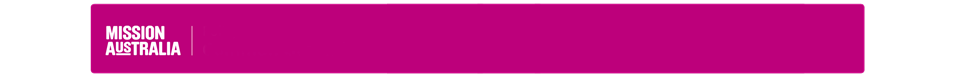 Position Requirements (What are the key activities for the role?)Recruitment informationCompliance checks required Working with Children 		National Police Check			Vulnerable People Check		Drivers Licence			Other (prescribe)	  		            ____________________ApprovalSally Ascroft                                                                                             November 2018                                                               Mission AustraliaMission AustraliaAbout us:Mission Australia is a non-denominational Christian organisation that has been helping people re gain their independence for over 155 years.We’ve learnt the paths to getting back independence are different for everyone. This informs how we help people, through early learning and youth services, family support and homelessness initiatives, employment and skills development, and affordable housing. Our nationwide team delivers different approaches, alongside our partners and everyday Australians who provide generous support.Together we stand with Australians in need, until they can stand for themselves.Purpose:Inspired by Jesus Christ, Mission Australia exists to meet human need and to spread the knowledge of the love of God.“Dear children, let us not love with words or speech but with actions and in truth.” (1 John 3:18)Values:Compassion     Integrity      Respect      Perseverance    Celebration Goal:To reduce homelessness and strengthen communities.Position Details: Position Title:             Governance OfficerPosition Details: Position Title:             Governance OfficerDivision:Reports to:General Counsel & Company SecretaryPosition Purpose: To assist the Company secretary to administer the corporate governance of the Mission Australia Group including preparing and maintaining enterprise governance policies.        PU Work Health and Safety     Everyone is responsible for safety and must maintain:A safe working environment for themselves and others in the workplace.Ensure required workplace health and safety actions are completed as required.Participate in learning and development programs about workplace health and safetyFollow procedures to assist Mission Australia in reducing illness and injury including early reporting of incidents/illness and injuries.   Purpose and ValuesPU Work Health and Safety     Everyone is responsible for safety and must maintain:A safe working environment for themselves and others in the workplace.Ensure required workplace health and safety actions are completed as required.Participate in learning and development programs about workplace health and safetyFollow procedures to assist Mission Australia in reducing illness and injury including early reporting of incidents/illness and injuries.   Purpose and ValuesActively support Mission Australia’s purpose and values.Positively and constructively represent our organisation to external contacts at all opportunities.Behave in a way that contributes to a workplace that is free of discrimination, harassment and bullying behaviour at all times.Operate in line with Mission Australia policies and practices (EG:  financial, HR, etc.).To help ensure the health, safety and welfare of self and others working in the business.Follow reasonable directions given by the company in relation to Work Health and Safety.Follow procedures to assist Mission Australia in reducing illness and injury including early reporting of incidents/illness and injuries.Promote and work within Mission Australia's client service delivery principles, ethics, policies and practice standards.Actively support Mission Australia’s Reconciliation Action Plan.Actively support Mission Australia’s purpose and values.Positively and constructively represent our organisation to external contacts at all opportunities.Behave in a way that contributes to a workplace that is free of discrimination, harassment and bullying behaviour at all times.Operate in line with Mission Australia policies and practices (EG:  financial, HR, etc.).To help ensure the health, safety and welfare of self and others working in the business.Follow reasonable directions given by the company in relation to Work Health and Safety.Follow procedures to assist Mission Australia in reducing illness and injury including early reporting of incidents/illness and injuries.Promote and work within Mission Australia's client service delivery principles, ethics, policies and practice standards.Actively support Mission Australia’s Reconciliation Action Plan.Qualification, knowledge, skills and experience required to do the roleExperience in providing a high level of administrative and secretarial support to Boards, committees and/or senior managers. Ideally gained in a legal / professional services environment.Demonstrated ability to arrange and record board meetings including agenda development, coordination of papers and reports, recording of minutes and organizing logistics.Company secretarial experience with training from appropriate body (AICD / Chartered Secretary / legal degree / accounting or legal training).Demonstrated skills and experience in using software programs: Microsoft Word, Outlook, Access, Excel and Powerpoint. Ability to organize and manage databases / share-point sites or similar on-line portal.Experience or Knowledge of online Board Portals such as Diligent.Preparedness to travel interstate from time to time where Board meetings are held interstate.   Key challenges of the roleAttention to detail in a complex group structure with a number of entities including controlled entities and a trust /foundation.High quality diligent approach to ensure all company secretarial obligations are met and Board and governance processes executed to the highest standard – comparable to a listed public company.Manager name Approval date